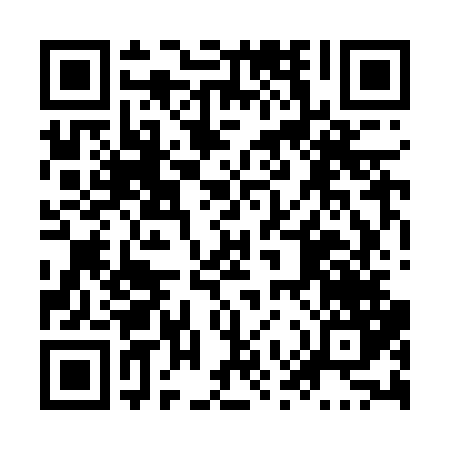 Prayer times for Chebogue Point, Nova Scotia, CanadaWed 1 May 2024 - Fri 31 May 2024High Latitude Method: Angle Based RulePrayer Calculation Method: Islamic Society of North AmericaAsar Calculation Method: HanafiPrayer times provided by https://www.salahtimes.comDateDayFajrSunriseDhuhrAsrMaghribIsha1Wed4:446:161:216:218:2810:002Thu4:436:141:216:218:2910:013Fri4:416:131:216:228:3010:034Sat4:396:121:216:238:3110:045Sun4:376:101:216:238:3210:066Mon4:356:091:216:248:3410:087Tue4:346:081:216:258:3510:098Wed4:326:071:216:258:3610:119Thu4:306:051:216:268:3710:1310Fri4:286:041:216:278:3810:1411Sat4:276:031:216:278:3910:1612Sun4:256:021:216:288:4010:1813Mon4:236:011:216:298:4210:1914Tue4:226:001:216:298:4310:2115Wed4:205:581:216:308:4410:2216Thu4:195:571:216:318:4510:2417Fri4:175:561:216:318:4610:2618Sat4:165:551:216:328:4710:2719Sun4:145:551:216:328:4810:2920Mon4:135:541:216:338:4910:3021Tue4:115:531:216:348:5010:3222Wed4:105:521:216:348:5110:3323Thu4:095:511:216:358:5210:3524Fri4:075:501:216:358:5310:3625Sat4:065:491:216:368:5410:3826Sun4:055:491:226:378:5510:3927Mon4:045:481:226:378:5610:4028Tue4:035:471:226:388:5710:4229Wed4:025:471:226:388:5810:4330Thu4:005:461:226:398:5810:4431Fri4:005:461:226:398:5910:46